GUIDE 2021POUR LA SAISIE DES VŒUX D’AFFECTATION PAR INTERNET________________________________________________A L’USAGE DES LAUREATS DES                     CONCOURS EXTERNE ET INTERNEINGENIEUR DE RECHERCHE             INGENIEUR D’ETUDES           ASSISTANT INGENIEURDate de prise de fonctions :1er décembre 2021Version mise à jour le 5 mai 2021Tous les candidats retenus aux concours internes et externes d’ingénieur de recherche, ingénieur d’études, assistant ingénieur 
doivent classer et confirmer leurs vœux d’affectation 
en utilisant l’application Internet 

LAUREAT-IT : saisie des vœux d’affectation
     du 21 au 27 octobre 2021
Sommaire
- Introduction	3- Présentation de l'application Internet	4- Etape d'identification	5- Consultation des résultats	5- Saisie de vos vœux d'affectation	6- Modification des vœux saisis et résultats des affectations	7- Vos correspondants	8- Annexe 1 : calendrier des affectations	9- Annexe 2  : centres organisateurs	101- INTRODUCTIONLes dispositions réglementaires organisant la procédure de recrutement sont précisées par le décret n° 85-1534 du31 décembre 1985 modifié. Les postes offerts au recrutement ont été publiés par arrêtés du 24 mars 2021 pourles concours internes et externes.La procédure d’admission des candidats comporte deux étapes :1ère étape : les jurys classent, pour chaque concours, les lauréats par ordre de mérite.2ème étape : les résultats des concours sont portés à la connaissance des lauréats, et ceux-ci expriment leurs vœux par rapport à ces résultats. L'application "LAUREAT-IT : saisie des vœux d’affectation" vous permet, dans le cas où vous avez été admis à un ou plusieurs concours d’ingénieur de recherche, d’ingénieur d’études, d’assistant ingénieur, de prendre connaissance des classements que vous avez obtenus à tous les concours auxquels vous vous êtes présenté et de classer par ordre préférentiel vos vœux d’affectation pour les postes offerts aux concours internes et externes par chacun des établissements.Principe des affectations :- affectation pour les concours internes et externes : en rapprochant l’ordre préférentiel que vous avez exprimé et le rang de classement que vous avez obtenu pour chaque concours interne  et  (/ ou) externe, l’administration procédera à votre affectation automatique sur un des établissements de votre choix.- si vous êtes inscrit sur liste complémentaire vous devez exprimer vos vœux au même titre que les lauréats inscrits sur liste principale en classant par ordre de préférence tous les postes offerts au concours.si vous ne classez pas de poste offert au titre d’un concours interne ou externe auquel vous êtes admis, l’administration considère alors que vous refusez ces postes.L'utilisation d’INTERNET vous offre la possibilité de consulter et de modifier vos choix jusqu'au tout dernier jour autorisé.VOTRE CHOIX VOUS ENGAGE !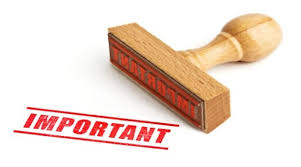 Les affectations effectuées seront définitives.L’absence totale de saisie équivaut à renoncer à tous les concours internes et externes.                                                        TRES IMPORTANTL’ENREGISTREMENT DE VOS CHOIX SUR L’APPLICATION LAUREAT-IT VOUS DISPENSE TOTALEMENT D’ADRESSER VOS VŒUX PAR COURRIER2- PRESENTATION DE L’APPLICATION INTERNETLe calendrier, et l’accès :Les arrêtés d’ouverture des concours de recrutement précisent annuellement :Les dates d’ouverture et de clôture des inscriptions,Les BAP et emplois-types ouverts aux recrutements au titre de la session 2021.Cette application de saisie des vœux est accessible sur le site WEB du ministère de l’enseignement supérieur, de la recherche et de l’innovation :           	   http://www.enseignementsup-recherche.gouv.fr/recrutements/itrf/affectationsaisie des vœux d’affectation  (application LAUREAT-IT)Les différentes étapes :Cette application comprend trois étapes principales :une étape d'identification une étape de consultation des résultats une étape d'expression des vœux.Quelques principes de base :Disponibilité de l'application :

A compter de la date d’ouverture, l'accès à cette application INTERNET est ouvert 24 h sur 24 et 7j/ 7.
 Ne pas attendre le dernier jour pour effectuer la saisie de vos vœux.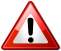 Prise en compte de vos choix :Après validation, vos choix ne seront enregistrés qu'après une phase de confirmation : vous devrez les confirmer en cliquant sur  Confirmer                     Le message   “SAISIE ENREGISTREE”   doit apparaître à l'écran.Si vous ne voyez pas apparaître ce message, vos vœux n'auront pas été enregistrés ; il vous faudra recommencer la procédure.Modification de vos choix :Vous pouvez à tout moment, et jusqu'à la date de clôture de l'application, consulter ou modifier les choix que vous avez déjà effectués en vous connectant à nouveau. Vous pouvez noter la date et l'heure auxquelles vos vœux ont été enregistrés (informations affichées sur l'écran). Vous pouvez, éventuellement, faire une copie d’écran.SUIVEZ ATTENTIVEMENT tous les messages affichés sur l'écran. Ils vous expliquent toute la procédure que vous devez suivre pour exprimer et enregistrer vos choix.3- ETAPE D’IDENTIFICATIONAprès vous être connecté au service WEB, vous accédez à l’étape suivante de reconnaissance de votre identité par l'application.Un écran vous demande alors de taper :votre identifiant (numéro de candidat) attribué lors de votre inscription aux concours sur internet (WebITRF) et votre mot de passe (code confidentiel) que vous avez personnalisé à cette étape.                                                         TRES IMPORTANTLe numéro de candidat (identifiant) que vous devrez utiliser est celui qui vous a été délivré lors de l’inscription sur internet (WebITRF) et qui figure sur la notification des résultats de classement.ATTENTION : vous êtes seul détenteur de votre mot de passeDeux cas peuvent alors se produire :Votre identification n'est pas reconnue.pour l’identifiant : prenez alors d'urgence contact avec l’un des centres organisateurs (voir coordonnées page 10 de ce guide).pour le mot de passe créé par vos soins, en cas d’oubli, après la saisie de votre identifiant, un message apparaît :« Si vous avez oublié votre mot de passe,
vous pouvez le recevoir à votre e-mail. Cliquez sur  et validez. »Votre mot de passe vous sera alors directement envoyé à l’adresse e-mail que vous avez fournie lors de l’inscription sur internet (WebITRF).Votre identification est reconnue.L’écran affiche :Votre nom, votre prénom et vos coordonnées. Vous devez, dans le cas où votre adresse postale est erronée, la corriger en saisissant les nouvelles données la concernant, puis en cliquant sur la touche  ValiderVous pourrez également modifier, si nécessaire votre adresse e-mail.Vous pourrez ensuite accéder à la consultation de vos résultats en cliquant sur le bouton  Résultats4- CONSULTATION DES RESULTATSPour chaque concours auquel vous êtes admis, l’application affiche :- sur la 1ère ligne les caractéristiques du concours :Le corps : IGR (ingénieur de recherche), IGE (ingénieur d’études), ASI (assistant ingénieur)La nature du concours (CE : externe, CI : interne)La BAP (A, B….J)L’emploi-typeL’établissement ou le centre organisateur- sur la 2ème ligne, votre classement- sur les lignes suivantes :L’établissement La localisationLe nombre de postes publiés pour cette localisation.   Cliquer sur le bouton  Saisie des vœux  pour exprimer vos vœux.5-  SAISIE DES VŒUX D’AFFECTATIONCas 1 : vous n’avez qu’un seul choix de poste (un concours avec un seul établissement, une seule localisation). Si vous acceptez ce poste, vous devez impérativement, dans la colonne vœux, cliquer sur le bouton « radio » et valider. Cas 2 : vous avez plusieurs choix et êtes classé 1er de la liste principale sur tous les concours sur lesquels vous êtes admis : Un seul choix suffit. Vous devez impérativement, dans la colonne vœu, cliquer sur le bouton « radio » correspondant à votre choix et valider. Dans ce cas vous êtes assuré d’être affecté sur votre choix.Cas 3 : les autres cas d’admission.La saisie des vœux consiste à sélectionner et à classer par ordre préférentiel les postes offerts aux concours par les établissements. Chaque poste est caractérisé par : un concours, un établissement, une localisation. Ce classement doit être ordonné, continu, sans ex-æquo.Vous devez saisir dans la colonne vœu, vos choix  (1,2,3…) et  Valider  Le bouton  Trier  vous permet, de visualiser les vœux tels que vous les avez classés, dans l’ordre croissant.Le bouton ? , en regard de certaines rubriques, vous permet d’accéder à des informations complémentaires.Les messages d’alerte vous permettent de connaître l’état de vos saisies : lisez-les attentivement.Attention : un classement comportant des ex-æquo ne sera pas accepté.Ne pas sélectionner un des choix possibles équivaut à renoncer aux postes correspondants.Classer des postes équivaut à accepter l’affectation sur un de ces postes.Ne rien saisir équivaut à renoncer au bénéfice de tous les concours.Dans tous les cas, après avoir validé votre saisie, un écran récapitule vos vœux.Vous devez impérativement cliquer sur Confirmeret vous assurer que le message « SAISIE ENREGISTREE » s’affiche.6- MODIFICATIONS DES VŒUX SAISISSi, après avoir enregistré une saisie, vous souhaitez modifier vos vœux, vous devez retourner à l’écran des « résultats » et cliquer sur le bouton :Consultation de la saisie/modification   puis cliquer sur le bouton  Modifier la saisie Dès lors que vous avez cliqué sur Modifier la saisie vous devez impérativement valider, confirmer de nouveau et vous assurer que le message «  SAISIE ENREGISTREE »  s’affiche. ATTENTION : si vous n’avez effectué aucune modification, vous devez quand même valider, confirmer de nouveau et vous assurer que le message
 «  SAISIE ENREGISTREE »  s’affiche.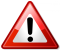 Afin d’éviter toute erreur de manipulation, vérifiez toujours la saisie de vos vœux avant de quitter l’application.Tant que le message « SAISIE ENREGISTREE »  n’a pas été affiché sur l’écran, vos vœux N’ONT PAS ETE pris en compte.7- RESULTATS ET IMPRESSION DE L’AVIS D’AFFECTATION – RESULT-ITAprès la clôture de la phase « saisie des vœux d’affectation », vous devez accéder aux résultats des affectations sur le même site, dudu 10 au 18 novembre 2021avec votre numéro d’identifiant et votre mot de passe confidentiel que vous avez choisi lors de votre inscription.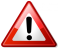 Vous devez imprimer directement votre avis d’affectation et le retourner, informant de votre acceptation ou refus, impérativement au plus tard le 19 novembre 2021 (de préférence par courriel), scanner l’avis et le joindre à l’adresse électronique suivante : affect.concours.itrf.c2-2@education.gouv.frOu  par courrier à l’adresse suivante : le cachet de la poste faisant foi (1)Ministère de l’éducation nationale, de la jeunesse et des sportsMinistère de l’enseignement supérieur, de la recherche et de l’innovationDirection générale des ressources humainesBureau des personnels I.T.R.F. – DGRH C2-2Cellule en charge des affectations et classement après concours – Bureau A20172, rue Regnault75243 – PARIS Cedex 13(1) : éviter l’envoi par recommandé. Privilégier le courrier à tarif prioritaire (en tenant compte des délais d’acheminement)ATTENTION : il n’y aura pas d’envoi automatique d’accusé de réceptionL’administration ne vous adressera en aucun cas un avis d’affectation par voie postale.TRES IMPORTANTVotre arrêté de nomination vous sera établi :Dès l’acceptation de votre affectation, vous devrez prendre l’attache de votre établissement d’affectation (indiqué sur votre avis d’affectation) pour obtenir tous les éléments utiles à votre affectation.8- VOS CORRESPONDANTS Problèmes relatifs aux vœux, affectations, carrière : téléphone : 01 55 55 01 40 ou  01 55 55 01 31courriel :     affect.concours.itrf.c2-2@education.gouv.fr Problèmes techniques relatifs à l’application Internet :téléphone : 01 55 55 48 60                             courriel : diffitarf@education.gouv.fr Adresse du serveur WEB du Ministère de l’enseignement supérieur, de la recherche et de l’innovation :
http://www.enseignementsup-recherche.gouv.fr/recrutements/itrf   rubrique : « Après le concours » 
- saisie de vos vœux d’affectation (application LAUREAT-IT) 
- consultation de votre affectation et impression de votre avis d’affectation (application RESULT-IT)Dans le cas où vous seriez dans l’impossibilité absolue d’exprimer vos vœux par Internet, veuillez les adresser avant la date limite (identique à la date de clôture de l’application INTERNET), par courrier mentionnant clairement vos : nom de famille, prénom, nom d’usage, adresse, n° de téléphone, n° d’identifiant, concours (établissement, localisation, corps, nature, BAP, emploi-type) classés par ordre préférentiel conformément à ce guide, au service dont les coordonnées figurent ci-dessous :Ministère de l’éducation nationale, de la jeunesse et des sportsMinistère de l’enseignement supérieur, de la recherche et de l’innovationDirection générale des ressources humainesBureau des personnels I.T.R.F. – DGRH C2-2Cellule en charge des affectations et classement après concours Bureau A20172, rue Regnault75243 – PARIS Cedex 13(1) Tous les lauréats (même unique lauréat pour un concours, même déjà en fonctions dans l’établissement 
      affectataire) doivent saisir des vœux : il n’y aura pas de rappel par courriel ou téléphone.(2) Il n’y aura pas d’envoi papier des avis d’affectation : les lauréats devront impérativement les imprimer
       eux-mêmes à partir de l’application « RESULT-IT » et les retourner à DGRH C2-2 au plus tard à la date limite
       indiquée, cachet de la poste faisant foi ou les scanner et les retourner, avant cette même date, à l’adresse 
       électronique suivante (attention : il n’y a pas d’envoi automatique d’accusé de réception – le demander si besoin) :affect.concours.itrf.c2-2@education.gouv.frLa saisie des vœux est OBLIGATOIRE pour tous les lauréats, y compris :- quand un lauréat est le seul lauréat pour un seul concours- quand un lauréat est déjà en fonction dans l’établissement affectataire.ANNEXE 1CALENDRIER  DES AFFECTATIONS DES LAUREATS 
DES CONCOURS I.T.R.F.
DE CATEGORIE A (IGR – IGE – ASI) – SESSION 2021ETAPES ET OPERATIONSDATES                                          LAUREAT-ITSaisie des vœux d’affectation par les lauréats (1)                        du 21 au 27 octobre 2021RESULT-ITConsultation des affectations et impression en ligne des avis d’affectation par les lauréats (2)du 10 au 18 novembre 2021Date limite de retour des décisions d’affectation par les lauréats (2)date limite :19 novembre 2021par courriel à :affect.concours.itrf.c2-2@education.gouv.fr- ou parcourrier - le cachet de la poste faisant foi accusé de réception uniquement sur demandePrise de fonctions1er décembre 2021ANNEXE 2CENTRES ORGANISATEURS 2021Centre organisateurTéléphoneCourrielAIX-MARSEILLE UNIVERSITÉ0413550348drh-concours-contact@univ-amu.frAVIGNON UNIVERSITÉ0490162539caroline.balas@univ-avignon.frCENTRALE LILLE INSTITUT0320335305concours-itrf@centralelille.frCOLLEGE DE FRANCE0144271161formation-concours@college-de-france.frCROUS DE CORSE0495453003elilia.grisoni@crous-corse.frCY CERGY PARIS UNIVERSITÉ0134252272concoursitrf@cyu.frECOLE CENTRALE DE LYON0472186361concours-itrf@ec-lyon.frECOLE NATIONALE SUPÉRIEURE D'ARTS ET METIERS0144246176BureauConcoursITRF@ensam.euECOLE NORMALE SUPÉRIEURE DE LYON0437376009concours.itrf@ens-lyon.frECOLE NORMALE SUPERIEURE PARIS SACLAY0181874817concours.drh@ens-paris-saclay.frINSA  ROUEN NORMANDIE0232956685concours-itrf@insa-rouen.frINSTITUT NATIONAL DES SCIENCES APPLIQUÉES DE LYON 0472438116concours@insa-lyon.frINSTITUT NATIONAL POLYTECHNIQUE DE TOULOUSE0534323034concours-itrf@inp-toulouse.frINSTITUT POLYTECHNIQUE DE GRENOBLE0456529834concours.itrf@grenoble-inp.frLA ROCHELLE UNIVERSITÉ0516496785recrutement.biatss@univ-lr.frLE MANS UNIVERSITE0244022442concours.itrf@univ-lemans.frOBSERVATOIRE DE PARIS0140512240bureau.concours@obspm.frRECTORAT DE L'ACADÉMIE DE DIJON0380448567ce.dec3@ac-dijon.frUNIVERSITÉ BORDEAUX MONTAIGNE 0557124636concours@u-bordeaux-montaigne.frUNIVERSITE BRETAGNE SUD (CONCOURS ITRF)0297876622drh.concours@listes.univ-ubs.frUNIVERSITÉ CLAUDE BERNARD LYON 10472433605service.concours@univ-lyon1.frUNIVERSITÉ CLERMONT AUVERGNE0473178481concours.drh@uca.frUNIVERSITÉ CÔTE D'AZUR0489151109drh.concours-itrf@univ-cotedazur.frUNIVERSITÉ D'ANGERS0241962326concours.itrf@univ-angers.frUNIVERSITÉ D'ARTOIS0321606181concours@univ-artois.frUNIVERSITÉ DE BORDEAUX0540006025concoursitrf@u-bordeaux.frUNIVERSITÉ DE BOURGOGNE - DIJON0380395025concours.itrf@u-bourgogne.frUNIVERSITÉ DE BRETAGNE OCCIDENTALE - BREST0298016578drh.concoursBiatss@univ-brest.frUNIVERSITÉ DE CAEN NORMANDIE0231565702drh.concours@unicaen.frUNIVERSITÉ DE CORSE PASQUALE PAOLI0495450082concoursitrf@univ-corse.frUNIVERSITÉ DE FRANCHE-COMTÉ - BESANÇON0381665069concoursrh@univ-fcomte.frUNIVERSITÉ DE LILLE0362269553concours-itrf@univ-lille.frUNIVERSITÉ DE LORRAINE0372740189drh-concours-itrf@univ-lorraine.frUNIVERSITÉ DE MONTPELLIER 0467143048drh-concours-itrf@umontpellier.frUNIVERSITE DE MULHOUSE0389336088concours-itrf.drh@uha.frUNIVERSITÉ DE NANTES0253487304concoursitrf@univ-nantes.frUNIVERSITÉ DE PARIS0157275622drhconcours@u-paris.frUNIVERSITÉ DE PAU ET DES PAYS DE L'ADOUR0559407068concours-itrf@univ-pau.frUNIVERSITÉ DE PERPIGNAN VIA DOMITIA0468662029concours-itrf@univ-perp.frUNIVERSITÉ DE PICARDIE JULES VERNE0322825841concours-itrf@u-picardie.frUNIVERSITÉ DE POITIERS0549454850concours.rf@univ-poitiers.frUNIVERSITE DE REIMS CHAMPAGNE-ARDENNE0326913999concours-urca@univ-reims.frUNIVERSITÉ DE RENNES 10223233715concours-itrf@univ-rennes1.frUNIVERSITÉ DE ROUEN0235146277concours.itrf@univ-rouen.frUNIVERSITÉ DE STRASBOURG0368855552drh-recrut-biatss@unistra.frUNIVERSITÉ DE TOULON0494142437concours@univ-tln.frUNIVERSITE DE TOULOUSE-JEAN JAURÈS - TOULOUSE 20561504968concours.itrf@univ-tlse2.frUNIVERSITÉ DE TOURS0247368115concours@univ-tours.frUNIVERSITE D'EVRY VAL D'ESSONNE0169478053concours-itrf@univ-evry.fr UNIVERSITÉ D'ORLÉANS0238492776drh.concours@univ-orleans.frUNIVERSITE DU HAVRE0232744285sfc@univ-lehavre.frUNIVERSITÉ GRENOBLE ALPES0476827795dgdrh-concours-itrf@univ-grenoble-alpes.frUNIVERSITÉ GUSTAVE EIFFEL0160957598concoursitrf@univ-eiffel.frUNIVERSITE JEAN MONNET SAINT-ETIENNE0477421712concours-itrf@univ-st-etienne.frUNIVERSITE JEAN MOULIN LYON 30478787934concours-itrf@univ-lyon3.frUNIVERSITE LITTORAL - CÔTE D'OPALE0328237322formation.concours@univ-littoral.frUNIVERSITE LUMIÈRE - LYON 20478697075concours-itrf@univ-lyon2.frUNIVERSITÉ PANTHÉON-ASSAS - PARIS 20144415659drh-concours@u-paris2.frUNIVERSITE PARIS 80149406670drh.concours@univ-paris8.frUNIVERSITÉ PARIS NANTERRE 0140975883concours.biatss@liste.parisnanterre.frUNIVERSITÉ PARIS-EST CRÉTEIL VAL DE MARNE0145171058concours.biatss@u-pec.frUNIVERSITÉ PARIS-SACLAY0169153592concours.itrf@u-psud.frUNIVERSITE PAUL SABATIER TOULOUSE 3  0561558761concours.contact@univ-tlse3.frUNIVERSITÉ PAUL-VALERY - MONTPELLIER 30467142014formation.concours@univ-montp3.frUNIVERSITÉ POLYTECHNIQUE HAUTS-DE-FRANCE0327511744drh-concours@uphf.frUNIVERSITE RENNES 2 0299141032drh-concoursitrf@univ-rennes2.frUNIVERSITE SAVOIE MONT BLANC - CHAMBERY    0479759118Concours.Itrf@univ-smb.frUNIVERSITE SORBONNE NOUVELLE - PARIS 30140462982concours-itrf-drh@sorbonne-nouvelle.frUNIVERSITE SORBONNE PARIS NORD 0149403020concours@univ-paris13.frUNIVERSITÉ TOULOUSE 1 CAPITOLE0561633961concours-itrf@ut-capitole.fr